Presidenza del Consiglio dei MinistriIL COMMISSARIO DEL GOVERNO PER LA RICOSTRUZIONE NEI TERRITORI INTERESSATI DAL SISMA DEL 24 AGOSTO 2016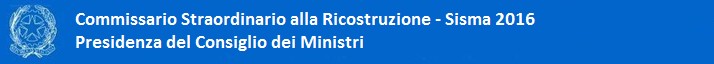 ALL’UFFICIO SPECIALE PER LA RICOSTRUZIONEDELLA REGIONE MARCHEE PER CONOSCENZAAL COMUNE DI  	[ ] Richiesta di Contributo per la RiparazioneIl sottoscritto           richiede contributi per la riparazione e rafforzamento locale relativi all’edificio dellaComunicazione di Inizio Lavori Asseverata allegata[ ] Comunicazione inizio lavori ai sensi dell’art. 2 Ordinanza N. 4/2016Il sottoscritto           comunica che i lavori di riparazione e rafforzamento locale relativi all’edificio di cui allasezione A del modello allegato, inizieranno in data      /      /  	INFORMATIVA SULLA PROTEZIONE DEI DATI PERSONALI(art. 13 DLgs 196/2003)Ai sensi dell’art. 13 del codice in materia di protezione dei dati personali (decreto legislativo 196/2003) si forniscono le seguenti informazioni:Finalità del trattamento: I dati personali dichiarati nel presente atto saranno utilizzati dall’Ufficio Speciale e dal Comune nell’ambito dei procedimenti per i quali l’atto è reso e nelle attività dovute ad esso correlate.Presidenza del Consiglio dei MinistriIL COMMISSARIO DEL GOVERNO PER LA RICOSTRUZIONE NEI TERRITORI INTERESSATI DAL SISMA DEL 24 AGOSTO 2016Obbligatorietà: il conferimento dei dati è obbligatorio per il corretto sviluppo dell'istruttoria e degli altri adempimenti; il mancato conferimento di alcuni o di tutti i dati richiesti comporta l'interruzione o l'annullamento del procedimento.Modalità: il trattamento avverrà sia con strumenti cartacei sia su supporti informatici a disposizione degli uffici.Ambito di comunicazione: in relazione al procedimento ed alle attività correlate, l’Ufficio Speciale può comunicare i dati acquisiti ad altri Enti competenti ed in particolare al Commissario Straordinario per la Ricostruzione per le finalità descritte al successivo punto “Diffusione”. I dati possono essere comunicati a terzi ai sensi della legge 241/1990, ove applicabile, e in caso di verifiche ai sensi dell’art. 71 del DPR445/2000.Diffusione: I dati forniti saranno pubblicati secondo gli obblighi previsti dal Decreto legislativo n. 33 del 14 marzo 2013 e secondo quanto disposto dalle ordinanze del Commissario Straordinario ai fini della vigilanza sull’utilizzo corretto dei fondi assegnatigli, di prevenzione della criminalità, di contrasto alle infiltrazioni delle mafie, di lotta contro la corruzione e per il monitoraggio del processo di ricostruzione.Diritti: il sottoscrittore può in ogni momento esercitare i diritti di accesso, rettifica, aggiornamento e integrazione dei dati ai sensi dell’art. 7 del DLgs 196/2003 rivolgendo le richieste all’Ufficio Speciale presso il quale viene depositata l’istanza.Titolare del trattamento: Ufficio Speciale per la RicostruzioneResponsabile del trattamento: Responsabile dell’Ufficio Speciale per la Ricostruzione presso cui viene depositata l’istanza.Presidenza del Consiglio dei MinistriIL COMMISSARIO DEL GOVERNO PER LA RICOSTRUZIONE NEI TERRITORI INTERESSATI DAL SISMA DEL 24 AGOSTO 2016DICHIARAZIONI E FIRMEDichiarazione del Progettista- Il progettista FIRMA, per presa visione, le sezioni: A, B, C, D, E, F, Z.- In qualità di procuratore e sottoscrittore con firma digitale della copia informatica del presente documento, consapevole delle responsabilità penali di cui all'art. 76 del D.P.R. n. 445/2000 per le ipotesi di falsità in atti e dichiarazioni mendaci, dichiara:ai sensi dell'art. 46.1 lettera u) del D.P.R. n. 445/2000 di agire in rappresentanza dei soggetti che hanno apposto la propria firma autografa nel quadro firme che precede;che gli elaborati inoltrati per via telematica corrispondono e sono conformi ai documenti che sono stati previamente visionati e approvati dai titolari che ne hanno ricevuto duplicato informatico- Il sottoscritto, in qualità di incaricato per l'adempimento agli obblighi di cui al D.Lgs. n. 231/2007 e, in particolare, all'identificazione dei soggetti sottoscrittori del presente documento, dichiara, sotto la propria responsabilità, che le firme apposte sul presente documento sono state apposte personalmente dai soggetti sottoscrittori del documento medesimo. Il sottoscritto dichiara altresì di avere verificato l'autenticità dei dati, delle informazioni e delle generalità riportate sullo stesso modulo.Presidenza del Consiglio dei Ministri IL COMMISSARIO DEL GOVERNO PER LA RICOSTRUZIONE NEI TERRITORI INTERESSATI DAL SISMA DEL 24 AGOSTO 2016Presidenza del Consiglio dei MinistriIL COMMISSARIO DEL GOVERNO PER LA RICOSTRUZIONE NEI TERRITORI INTERESSATI DAL SISMA DEL 24 AGOSTO 2016A – LOCALIZZAZIONE DELL’IMMOBILE DANNEGGIATO DAL SISMAPresidenza del Consiglio dei MinistriIL COMMISSARIO DEL GOVERNO PER LA RICOSTRUZIONE NEI TERRITORI INTERESSATI DAL SISMA DEL 24 AGOSTO 2016B – SOGGETTI COINVOLTIPresidenza del Consiglio dei Ministri IL COMMISSARIO DEL GOVERNO PER LA RICOSTRUZIONE NEI TERRITORI INTERESSATI DAL SISMA DEL 24 AGOSTO 2016Presidenza del Consiglio dei Ministri IL COMMISSARIO DEL GOVERNO PER LA RICOSTRUZIONE NEI TERRITORI INTERESSATI DAL SISMA DEL 24 AGOSTO 2016Presidenza del Consiglio dei Ministri IL COMMISSARIO DEL GOVERNO PER LA RICOSTRUZIONE NEI TERRITORI INTERESSATI DAL SISMA DEL 24 AGOSTO 2016Presidenza del Consiglio dei MinistriIL COMMISSARIO DEL GOVERNO PER LA RICOSTRUZIONE NEI TERRITORI INTERESSATI DAL SISMA DEL 24 AGOSTO 2016C – DATI GENERALIDescrizione dell’interventoPresidenza del Consiglio dei MinistriIL COMMISSARIO DEL GOVERNO PER LA RICOSTRUZIONE NEI TERRITORI INTERESSATI DAL SISMA DEL 24 AGOSTO 2016Destinazione e tipologia di edificio[  ] Prevalentemente residenziale[  ] Destinazione produttiva ma riconducibile a quella abitativa (es. alberghi, agriturismi, …)[  ] Prevalentemente produttivaCondizioni del cantiere dell'edificio danneggiato dal sisma[  ] la distanza da altri edifici su almeno due lati è inferiore a 2,5m e pertanto è di difficile accessibilitàPresidenza del Consiglio dei MinistriIL COMMISSARIO DEL GOVERNO PER LA RICOSTRUZIONE NEI TERRITORI INTERESSATI DAL SISMA DEL 24 AGOSTO 2016D – ABITAZIONE / UNITA IMMOBILIARE DANNEGGIATA DAL SISMA(ripetere questo quadro informativo per tutte le unità immobiliari presenti nella unità strutturale)Alloggio / Unità Immobiliare numero:  	Condizioni particolari e vincoli[  ] Vincolata ai sensi dell'art. 136 del Dlgs 42/2004 (Notevole interesse pubblico)[  ] Vincolata ai sensi dell' art. 142 del Dlgs 42/2004 (In aree di interesse paesaggistico)Presidenza del Consiglio dei MinistriIL COMMISSARIO DEL GOVERNO PER LA RICOSTRUZIONE NEI TERRITORI INTERESSATI DAL SISMA DEL 24 AGOSTO 2016Polizza assicurativa[  ] L’unità immobiliare era assicurata per eventi sismici per un importo pari a         €  	Presidenza del Consiglio dei MinistriIL COMMISSARIO DEL GOVERNO PER LA RICOSTRUZIONE NEI TERRITORI INTERESSATI DAL SISMA DEL 24 AGOSTO 2016E1 – DICHIARAZIONIL'intestatario, in applicazione degli art. 46 e 47 del D.P.R. 28/12/2000 n° 445; consapevole della responsabilità penale, in caso di falsità in atti e di dichiarazione mendace, ai sensi dell'art. 76 del D.P.R. 28/12/2000 n° 445,DICHIARAProcedura di selezione dell’impresa assuntrice dei lavoridi avere provveduto a selezionare l’impresa attraverso i criteri e le modalità indicate nel verbale allegato a questa istanza che riporta anche gli esiti del confronto economico fra le offerte pervenute ed il ribasso rispetto all’elenco unico prezzi.Titolo ad effettuare la richiestadi essere LEGITTIMATO a presentare la presente istanza:[  ] in quanto PERSONA FISICA PROPRIETARIA dell'unità strutturale[  ] in quanto amministratore della PERSONA GIURIDICA (impresa, consorzio, cooperativa a proprietàindivisa, associazione) PROPRIETARIA dell’unità strutturale[  ] in quanto DELEGATO in nome e per conto dei proprietari della unità strutturale riuniti in COMUNIONE indicati al quadro D - Unità immobiliare sezione "Proprietari, usufruttuari o titolari di diritti di garanzia" e pertanto allega procura speciale, dichiarazione sostitutiva atto notorietà e copia documenti di identità[  ] in quanto DELEGATO DI CONDOMINIO NON REGISTRATO a seguito di delibera di assemblea di condominio e pertanto allega copia del verbale a firma dei presenti e procura speciale da parte dei soli condomini richiedenti contributi per finiture interne e allega copia dei documenti di identità[  ] in quanto AMMINISTRATORE DI CONDOMINIO REGISTRATO a seguito di delibera di assemblea di condominio e pertanto allega copia del verbale a firma dei presenti e procura speciale da parte dei soli condomini richiedenti contributi per finiture interne e allega copia dei documenti di identità[  ] IVA per l’intervento sulle parti comuni detraibile fiscalmenteTitolo abilitativoche la domanda completa degli allegati previsti costituisce presentazione di Comunicazione di Inizio LavoriAsseverata (CILA) ai sensi dell’art. 6-bis DPR 380/2001Presidenza del Consiglio dei MinistriIL COMMISSARIO DEL GOVERNO PER LA RICOSTRUZIONE NEI TERRITORI INTERESSATI DAL SISMA DEL 24 AGOSTO 2016[  ] che si provvederà ad integrare la presente istanza con tutta la documentazione necessariaall’ottenimento del titolo abilitativo edilizio nel termine di 30 giorniPresentazione della richiesta / comunicazione informatica[  ] che si impegna a presentare successiva istanza di richiesta di contributi in via telematica non appena sarà disponibile la piattaforma all’uopo prevista dal Commissario Straordinario per la Ricostruzione.[  ] che si impegna a presentare successiva istanza di comunicazione di inizio lavori asseverata in via telematica non appena sarà disponibile la piattaforma all’uopo prevista dal Commissario Straordinario per la Ricostruzione.Abusi ediliziche l’immobile non è totalmente abusivo e non risulta interessato da ordini di demolizione, anche se sospesi con provvedimento giudiziale e che non ha usufruito di altri contributi pubblici.Documento di identitàai sensi dell'art. 38 comma 3 del D.P.R. 28/12/2000 n° 445, alla presente autocertificazione viene allegata fotocopia di un documento di identità, in corso di validità, dei sottoscrittori.Diritti di terzisi solleva l'amministrazione da ogni responsabilità riguardante i diritti di terzi, relativamente all'esecuzione delle opere di cui alla presente.E2 – ASSEVERAZIONII progettisti incaricati della progettazione della direzione lavori o di altra attività professionale inerente l’intervento che assumono qualità di persona esercente un servizio di pubblica necessità ai sensi dell'art. 29 comma 3 del D.P.R. n. 380/2001, sotto la propria responsabilità e ai sensi degli artt. 359 e 481 del codice penale, per le parti di competenza di ognuno,ASSEVERANOPresidenza del Consiglio dei MinistriIL COMMISSARIO DEL GOVERNO PER LA RICOSTRUZIONE NEI TERRITORI INTERESSATI DAL SISMA DEL 24 AGOSTO 2016Assenza di conflitto di interessidi non trovarsi in stato di conflitto di interessi con l’impresa assuntrice dei lavori ed in particolare di non avere alcun rapporto stabile (legale rappresentante, titolare, socio, direttore tecnico, ecc..) con le imprese invitate a partecipare alla selezione per l'aggiudicazione dei lavori e, conseguentemente, con quella scelta per la loro esecuzione negli ultimi 3 anni così come previsto dall’art. 34 del DL 189/2016 e smi e di averne dato comunicazione tramite apposita autocertificazione all’intestatario della presente istanza della quale si allega copia.Regolarità contributivadi avere verificato la regolarità dei versamenti previdenziali ed assicurativi dell'impresa affidataria ed esecutrice dei lavori.Sismicache l'intervento edilizio prevede opere strutturali da denunciare ai sensi della normativa regionale di riferimento e che l'intervento proposto è conforme alla vigente normativa sismicaDocumentazione (autorizzazioni, altro)[  ] che l'intervento in  progetto non necessita di ulteriore documentazione ai sensi delle normative di settore[  ] che l'intervento in progetto necessita della seguente documentazione obbligatoria ai sensi delle normative di settore:Perizia asseverataSi allega perizia asseverata dal tecnico incaricato della progettazione completa di adeguata documentazione che attesti:-     il nesso di causalità tra i danni rilevati e gli eventi sismici del 24 agosto e/o del 26 e 30 ottobre 2016-     il riferimento alla scheda AeDES ovvero alla dichiarazione di non utilizzabilità (FAST) emessa perl’edificio in questioneSi allegano inoltre i seguenti documenti:Presidenza del Consiglio dei MinistriIL COMMISSARIO DEL GOVERNO PER LA RICOSTRUZIONE NEI TERRITORI INTERESSATI DAL SISMA DEL 24 AGOSTO 2016Progetto degli interventi che si intendono eseguire con:-     descrizione dei danni rilevati e degli interventi necessari per rimuovere lo stato di inagibilità certificatodall’ordinanza comunale-     indicazione degli interventi edilizi da eseguire, corredata da adeguati elaborati a norma della vigentelegislazione-     indicazione degli interventi strutturali da eseguire sviluppata con adeguati elaborati-     indicazione di eventuali opere di efficientamento energeticoDocumentazione fotografica del danno subito dall’edificioComputo metrico estimativo delle opere per le quali si richiede contributo, redatto sulla base del prezzario unico ai sensi dell’art. 6 comma 9 del DL 189/2016 e contenente i prezzi realmente offerti integrato con le spese tecniche distinte per ciascuna prestazione professionale richiesta e l’aliquota IVA applicataIscrizione dell’Impresa alla Anagrafe antimafia degli esecutori (art. 30 DL 189/2016)[  ] che l'impresa assuntrice dei lavori è regolarmente iscritta alla Anagrafe antimafia degli esecutori[  ] che l'impresa assuntrice dei lavori ha effettuato richiesta di iscrizione alla Anagrafe antimafia degli esecutori in data      /      /          e si allega la ricevuta di trasmissionePresidenza del Consiglio dei Ministri IL COMMISSARIO DEL GOVERNO PER LA RICOSTRUZIONE NEI TERRITORI INTERESSATI DAL SISMA DEL 24 AGOSTO 2016F – VINCOLIPresidenza del Consiglio dei MinistriIL COMMISSARIO DEL GOVERNO PER LA RICOSTRUZIONE NEI TERRITORI INTERESSATI DAL SISMA DEL 24 AGOSTO 2016Z – ALLEGATISono allegati alla presente istanza i seguenti documenti:Atti[  ] Procura speciale in copertina del presente modulo [  ] Documenti di identità di tutti i soggetti dell’istanza [  ] Delega dei comproprietari della comunione[  ] Verbale di assemblea di condominio[  ] Polizza assicurativa[  ] Verbale selezione impresa contenente il ribasso applicato[  ]  	[  ]  	Elaborati progettuali[  ] Planimetria dello stato di fatto dell’immobile[  ] Perizia asseverata danni[  ] Scheda AeDES / FAST ove esistente[  ] Progetto architettonico degli interventi che si intendono svolgere[  ] Progetto strutturale degli interventi che si intendono svolgere[  ] Documentazione fotografica del danno subito dall’edificio[  ] Computo metrico estimativo delle opere redatto con i prezzi offerti[  ]  	[  ]  	Presidenza del Consiglio dei MinistriIL COMMISSARIO DEL GOVERNO PER LA RICOSTRUZIONE NEI TERRITORI INTERESSATI DAL SISMA DEL 24 AGOSTO 2016Sismica[  ] Progetto delle strutture ai sensi delle Leggi regionali vigenti[  ]  	[  ]  	[  ]  	Pareri ed atti di assenso[  ] Autorizzazione paesaggistica[  ] Autorizzazione della Soprintendenza ai Beni Ambientali e Architettonici[  ]  	[  ]  	Altro[  ]  	[  ]  	[  ]  	Dichiarazione dell’IntestatarioDichiarazione dell’IntestatarioDichiarazione dell’Intestatario- L'intestatario FIRMA, per presa visione della documentazione presentata, le sezioni: A, B, C, D, E, F, Z.- Ai sensi e per gli effetti degli articoli 1703 e ss. del codice civile, nomina e costituisce suo procuratore il progettista incaricatoSig.                         (cognome nome professionista)per la presentazione delle istanze, progetti, dichiarazioni, attestazioni e di tutti gli allegati integrativi ad assolvimento degli adempimenti amministrativi previsti o richiesti dal Comune, nonché per il ritiro di atti e documenti inerenti la presente pratica- Si dichiara di aver preso visione degli elaborati progettuali redatti e di approvarne il contenuto.- L'intestatario FIRMA, per presa visione della documentazione presentata, le sezioni: A, B, C, D, E, F, Z.- Ai sensi e per gli effetti degli articoli 1703 e ss. del codice civile, nomina e costituisce suo procuratore il progettista incaricatoSig.                         (cognome nome professionista)per la presentazione delle istanze, progetti, dichiarazioni, attestazioni e di tutti gli allegati integrativi ad assolvimento degli adempimenti amministrativi previsti o richiesti dal Comune, nonché per il ritiro di atti e documenti inerenti la presente pratica- Si dichiara di aver preso visione degli elaborati progettuali redatti e di approvarne il contenuto.- L'intestatario FIRMA, per presa visione della documentazione presentata, le sezioni: A, B, C, D, E, F, Z.- Ai sensi e per gli effetti degli articoli 1703 e ss. del codice civile, nomina e costituisce suo procuratore il progettista incaricatoSig.                         (cognome nome professionista)per la presentazione delle istanze, progetti, dichiarazioni, attestazioni e di tutti gli allegati integrativi ad assolvimento degli adempimenti amministrativi previsti o richiesti dal Comune, nonché per il ritiro di atti e documenti inerenti la presente pratica- Si dichiara di aver preso visione degli elaborati progettuali redatti e di approvarne il contenuto.DataLuogoFirmaDataLuogoFirmaDichiarazioni degli altri soggetti coinvoltiDichiarazioni degli altri soggetti coinvoltiDichiarazioni degli altri soggetti coinvolti- I soggetti FIRMANO, per presa visione della documentazione presentata, le sezioni: B, C, E- Ai sensi e per gli effetti degli articoli 1703 e ss. del codice civile, nomina e costituisce suo procuratore il progettista incaricatoSig.                         (cognome nome professionista)per la presentazione delle istanze, progetti, dichiarazioni, attestazioni e di tutti gli allegati integrativi ad assolvimento degli adempimenti amministrativi previsti o richiesti dal Comune, nonché per il ritiro di atti e documenti inerenti la presente pratica- I soggetti FIRMANO, per presa visione della documentazione presentata, le sezioni: B, C, E- Ai sensi e per gli effetti degli articoli 1703 e ss. del codice civile, nomina e costituisce suo procuratore il progettista incaricatoSig.                         (cognome nome professionista)per la presentazione delle istanze, progetti, dichiarazioni, attestazioni e di tutti gli allegati integrativi ad assolvimento degli adempimenti amministrativi previsti o richiesti dal Comune, nonché per il ritiro di atti e documenti inerenti la presente pratica- I soggetti FIRMANO, per presa visione della documentazione presentata, le sezioni: B, C, E- Ai sensi e per gli effetti degli articoli 1703 e ss. del codice civile, nomina e costituisce suo procuratore il progettista incaricatoSig.                         (cognome nome professionista)per la presentazione delle istanze, progetti, dichiarazioni, attestazioni e di tutti gli allegati integrativi ad assolvimento degli adempimenti amministrativi previsti o richiesti dal Comune, nonché per il ritiro di atti e documenti inerenti la presente praticaDataLuogoFirmaDataLuogoFirmaUbicazione dell’immobile danneggiato dal sismaUbicazione dell’immobile danneggiato dal sismaCOMUNECAPINDIRIZZOCIVICOEstremi Catastali (Catasto terreni)Estremi Catastali (Catasto terreni)Estremi Catastali (Catasto terreni)Estremi Catastali (Catasto terreni)SEZIONEFOGLIOMAPPALEIntestatario della richiestaIntestatario della richiestaIntestatario della richiestaIntestatario della richiestaCOGNOMECOGNOMENOMENOMECODICE FISCALECODICE FISCALECODICE FISCALECODICE FISCALEDATA NASCITACOMUNECOMUNEPROVINCIA     /      /  	DOCUMENTO DI IDENTITA NUMERO  	DOCUMENTO DI IDENTITA NUMERO  	DOCUMENTO DI IDENTITA NUMERO  	DOCUMENTO DI IDENTITA NUMERO  	[  ] in proprio ovvero delegato dai proprietari della comunione come specificato nel quadro E1[  ] in proprio ovvero delegato dai proprietari della comunione come specificato nel quadro E1[  ] in proprio ovvero delegato dai proprietari della comunione come specificato nel quadro E1[  ] in proprio ovvero delegato dai proprietari della comunione come specificato nel quadro E1[  ] in qualità di rappresentante legale od amministratore di condominio di[  ] in qualità di rappresentante legale od amministratore di condominio di[  ] in qualità di rappresentante legale od amministratore di condominio di[  ] in qualità di rappresentante legale od amministratore di condominio diRAGIONE SOCIALERAGIONE SOCIALERAGIONE SOCIALERAGIONE SOCIALECODICE FISCALE / PARTITA IVACODICE FISCALE / PARTITA IVACODICE FISCALE / PARTITA IVACODICE FISCALE / PARTITA IVAIndirizzoIndirizzoIndirizzoIndirizzoCOMUNECOMUNECOMUNECAPINDIRIZZOINDIRIZZOINDIRIZZOCIVICOEMAILEMAILEMAILTELEFONOPECPECPECCELLULARERichiedo di domiciliare tutta la corrispondenza presso l’indirizzo PEC del professionista incaricatoRichiedo di domiciliare tutta la corrispondenza presso l’indirizzo PEC del professionista incaricatoRichiedo di domiciliare tutta la corrispondenza presso l’indirizzo PEC del professionista incaricatoRichiedo di domiciliare tutta la corrispondenza presso l’indirizzo PEC del professionista incaricatoProfessionista incaricatoProfessionista incaricatoProfessionista incaricatoProfessionista incaricatoCOGNOMECOGNOMENOMENOMECODICE FISCALECODICE FISCALEDOCUMENTO DI IDENTITADOCUMENTO DI IDENTITADATA NASCITACOMUNECOMUNEPROVINCIA     /      /  	N. ISCRIZIONEORDINE PROFESSIONALEORDINE PROFESSIONALEPROVINCIAIndirizzoIndirizzoIndirizzoIndirizzoCOMUNECOMUNECOMUNECAPINDIRIZZOINDIRIZZOINDIRIZZOCIVICOEMAILEMAILEMAILTELEFONOPECPECPECCELLULAREDirettore lavoriDirettore lavoriDirettore lavoriDirettore lavoriCOGNOMECOGNOMENOMENOMECODICE FISCALECODICE FISCALEDOCUMENTO DI IDENTITADOCUMENTO DI IDENTITADATA NASCITACOMUNECOMUNEPROVINCIA     /      /  	N. ISCRIZIONEORDINE PROFESSIONALEORDINE PROFESSIONALEPROVINCIAIndirizzoIndirizzoIndirizzoIndirizzoCOMUNECOMUNECOMUNECAPINDIRIZZOINDIRIZZOINDIRIZZOCIVICOEMAILEMAILEMAILTELEFONOPECPECPECCELLULARERichiedo di domiciliare tutta la corrispondenza presso l’indirizzo PEC del professionista incaricatoRichiedo di domiciliare tutta la corrispondenza presso l’indirizzo PEC del professionista incaricatoRichiedo di domiciliare tutta la corrispondenza presso l’indirizzo PEC del professionista incaricatoRichiedo di domiciliare tutta la corrispondenza presso l’indirizzo PEC del professionista incaricatoImpresa assuntrice dei lavoriImpresa assuntrice dei lavoriCOGNOMENOMECODICE FISCALEDOCUMENTO DI IDENTITADATA NASCITACOMUNECOMUNEPROVINCIA     /      /  	in qualità di rappresentante legale od amministratore di condominio diin qualità di rappresentante legale od amministratore di condominio diin qualità di rappresentante legale od amministratore di condominio diin qualità di rappresentante legale od amministratore di condominio diRAGIONE SOCIALERAGIONE SOCIALERAGIONE SOCIALERAGIONE SOCIALECODICE FISCALE / PARTITA IVACODICE FISCALE / PARTITA IVACODICE FISCALE / PARTITA IVACODICE FISCALE / PARTITA IVAIndirizzoIndirizzoIndirizzoIndirizzoCOMUNECOMUNECOMUNECAPINDIRIZZOINDIRIZZOINDIRIZZOCIVICOEMAILEMAILEMAILTELEFONOPECPECPECCELLULAREN. ISCRIZIONECASSA EDILECASSA EDILEPROVINCIARichiedo di domiciliare tutta la corrispondenza presso l’indirizzo PEC del professionista incaricatoRichiedo di domiciliare tutta la corrispondenza presso l’indirizzo PEC del professionista incaricatoRichiedo di domiciliare tutta la corrispondenza presso l’indirizzo PEC del professionista incaricatoRichiedo di domiciliare tutta la corrispondenza presso l’indirizzo PEC del professionista incaricatoIdentificativi AeDES o FAST dell’edificio danneggiato dal sismaIdentificativi AeDES o FAST dell’edificio danneggiato dal sismaIdentificativi AeDES o FAST dell’edificio danneggiato dal sismaIdentificativi AeDES o FAST dell’edificio danneggiato dal sismaIdentificativi AeDES o FAST dell’edificio danneggiato dal sismaIdentificativi AeDES o FAST dell’edificio danneggiato dal sismaIdentificativi AeDES o FAST dell’edificio danneggiato dal sismaIdentificativi AeDES o FAST dell’edificio danneggiato dal sismaSopralluogoSopralluogoSopralluogoSopralluogoSopralluogoSopralluogoSopralluogoSopralluogoCODICE RICHIESTACODICE RICHIESTASQUADRASQUADRAN. SCHEDAN. SCHEDADATADATA     /      /  	     /      /  	EdificioEdificioEdificioEdificioEdificioEdificioEdificioEdificioISTAT REGIONEISTAT PROVINCIAISTAT PROVINCIAISTAT COMUNEISTAT COMUNEN. AGGREGATON. AGGREGATON. EDIFICIOEsito FASTEsito FASTEsito FASTEsito FASTEsito AeDESEsito AeDESEsito AeDESEsito AeDES[  ] Utilizzabile[  ] Non utilizzabile[  ] Non utilizzabile per rischio esterno[  ] Utilizzabile[  ] Non utilizzabile[  ] Non utilizzabile per rischio esterno[  ] Utilizzabile[  ] Non utilizzabile[  ] Non utilizzabile per rischio esterno[  ] Utilizzabile[  ] Non utilizzabile[  ] Non utilizzabile per rischio esterno[  ] A - [ ] B - [ ] C - [ ] D - [ ] E - [ ] F[  ] A - [ ] B - [ ] C - [ ] D - [ ] E - [ ] F[  ] A - [ ] B - [ ] C - [ ] D - [ ] E - [ ] F[  ] A - [ ] B - [ ] C - [ ] D - [ ] E - [ ] FOrdinanza Comunale di inagibilitàOrdinanza Comunale di inagibilitàNumeroDataAttestazioni SOA dell’impresa assuntrice dei lavori (solo per lavori > €150.000)Attestazioni SOA dell’impresa assuntrice dei lavori (solo per lavori > €150.000)CATEGORIACLASSIFICAQuadro Economico da computo metrico estimativo relativo alle opere proposte per la contribuzioneQuadro Economico da computo metrico estimativo relativo alle opere proposte per la contribuzioneQuadro Economico da computo metrico estimativo relativo alle opere proposte per la contribuzioneQuadro Economico da computo metrico estimativo relativo alle opere proposte per la contribuzioneIMPORTO IVA ESCLUSAIVATOTALE IVA INCLUSAOpere strutturaliOpere strutturaliOpere strutturaliOpere strutturali- Indagini e prove- Opere di pronto intervento- Opere su struttureFinitureFinitureFinitureFiniture- Finiture alle parti comuni- Finiture alle parti privateSpese TecnicheSpese TecnicheSpese TecnicheSpese Tecniche- Spese tecniche complessiveTOTALEDestinazione d’usoDestinazione d’usoDestinazione d’uso[  ] A = Abitativo[  ] B = Artigianale[  ] C = Industriale[  ] C = Commercio[  ] D = Uffici[  ] E = Agricolo[  ] F = Servizi Pubblici[  ] G = Turistico/Ricettivo[  ] H = AltroSuperfici (espresse in mq)Superfici (espresse in mq)Superficie utile netta abitazione / attività produttivaSuperficie utile netta pertinenze interneSuperficie utile netta pertinenze esterneQuota superficie parti comuniSuperficie complessiva (TOT)Proprietari, usufruttuari o titolari di diritti di garanzia (aggiungere righe all’occorrenza)Proprietari, usufruttuari o titolari di diritti di garanzia (aggiungere righe all’occorrenza)Proprietari, usufruttuari o titolari di diritti di garanzia (aggiungere righe all’occorrenza)Proprietari, usufruttuari o titolari di diritti di garanzia (aggiungere righe all’occorrenza)NOME e COGNOME / RAGIONE SOCIALECF / P IVAPROPRIETARESIDENTE        %[  ]        %[  ]        %[  ]        %[  ]Eventuali affittuari o comodatariEventuali affittuari o comodatariEventuali affittuari o comodatariEventuali affittuari o comodatariNOME e COGNOME / RAGIONE SOCIALECF / P IVARESIDENTE[  ][  ][  ]Estremi di registrazione del contratto di locazione od usufruttoEstremi di registrazione del contratto di locazione od usufruttoNUMERO DI REPERTORIO / CONTROPARTEDATA DI REGISTRAZIONELavori sulle parti di proprietà esclusivaLavori sulle parti di proprietà esclusiva[  ] L'intervento NON prevede opere ammissibili a contributo sulle parti interne / di proprietà esclusiva[  ] L'intervento NON prevede opere ammissibili a contributo sulle parti interne / di proprietà esclusiva[  ] L'intervento prevede opere sulle parti interne / di proprietà esclusiva per€            (IVA esclusa)[  ] IVA per lavori sulle parti interne / proprietà esclusiva detraibile fiscalmente[  ] IVA per lavori sulle parti interne / proprietà esclusiva detraibile fiscalmenteDati identificativi delle UIU (catasto fabbricati) presenti nell'alloggio (aggiungere righe all’occorrenza)Dati identificativi delle UIU (catasto fabbricati) presenti nell'alloggio (aggiungere righe all’occorrenza)Dati identificativi delle UIU (catasto fabbricati) presenti nell'alloggio (aggiungere righe all’occorrenza)Dati identificativi delle UIU (catasto fabbricati) presenti nell'alloggio (aggiungere righe all’occorrenza)Dati identificativi delle UIU (catasto fabbricati) presenti nell'alloggio (aggiungere righe all’occorrenza)FOGLIOMAPPALESUBALTERNOCATEGORIA CAT.PERTINENZA EST[  ][  ]Iscrizione del Progettista all’Elenco speciale dei professionisti abilitati (art. 34 DL 189/2016)[  ] che il progettista è regolarmente iscritta all’elenco speciale dei professionisti abilitati[  ] che il progettista ha effettuato richiesta di iscrizione all’elenco speciale dei professionisti abilitati indata      /      /  	[  ] che il progettista si impegna ad iscriversi appena questo sarà disponibileIscrizione del Direttore dei Lavori all’Elenco speciale dei professionisti abilitati (art. 34 DL 189/2016)[  ] che il direttore lavori è regolarmente iscritta all’elenco speciale dei professionisti abilitati[  ] che il direttore lavori ha effettuato richiesta di iscrizione all’elenco speciale dei professionisti abilitati indata      /      /  	[  ] che il direttore lavori si impegna ad iscriversi appena questo sarà disponibileTutela storico-ambientale[  ] L’immobile non è soggetto a vincoli[  ] Si elencano di seguito le autorizzazioni necessarie che verranno integrate nei successivi 30 giorni[  ] Si elencano di seguito le autorizzazioni necessarie che sono già state ottenute e che sono allegate